For more instructions, see “Potty Training Instructions” found on the APMRT website: http://www.cla.auburn.edu/apmrt/foster-parents/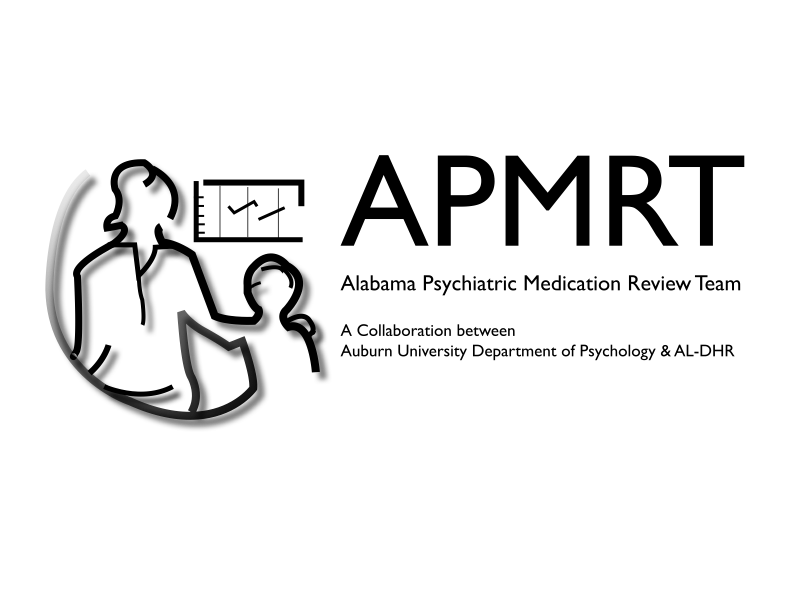 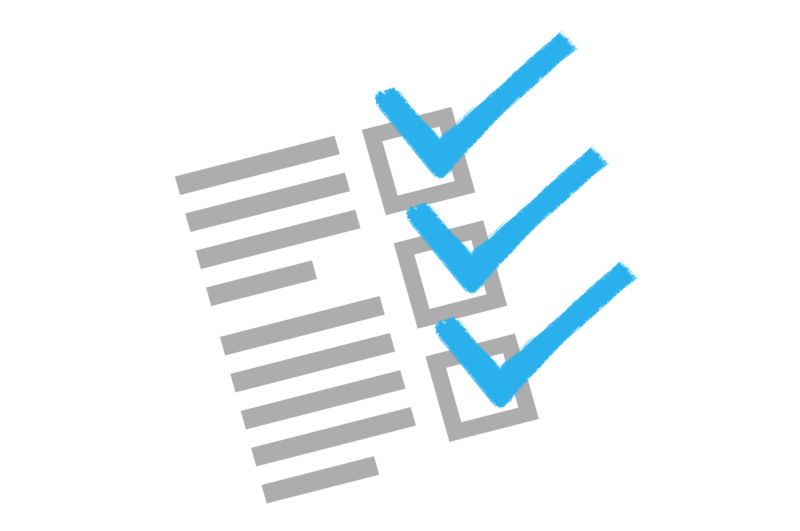 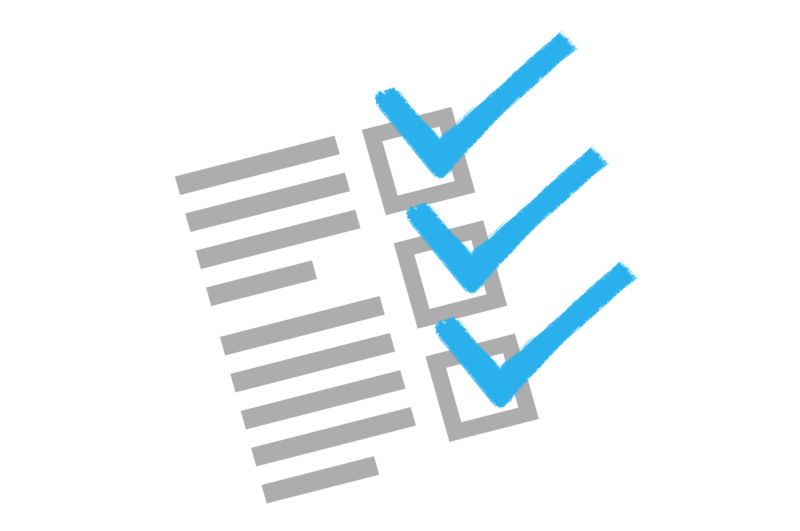 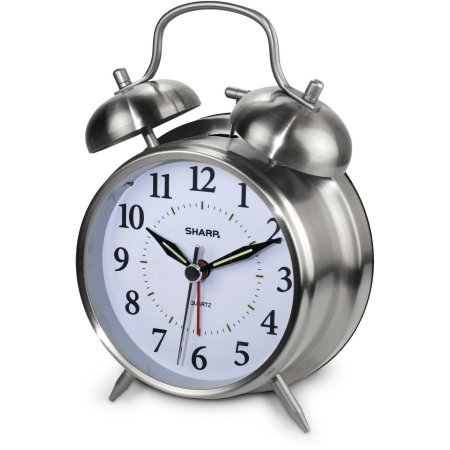 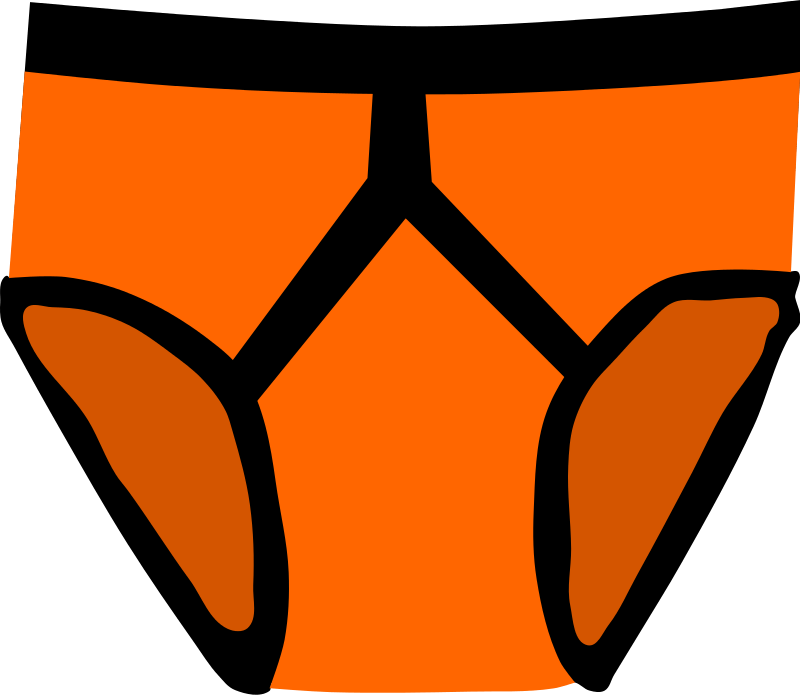 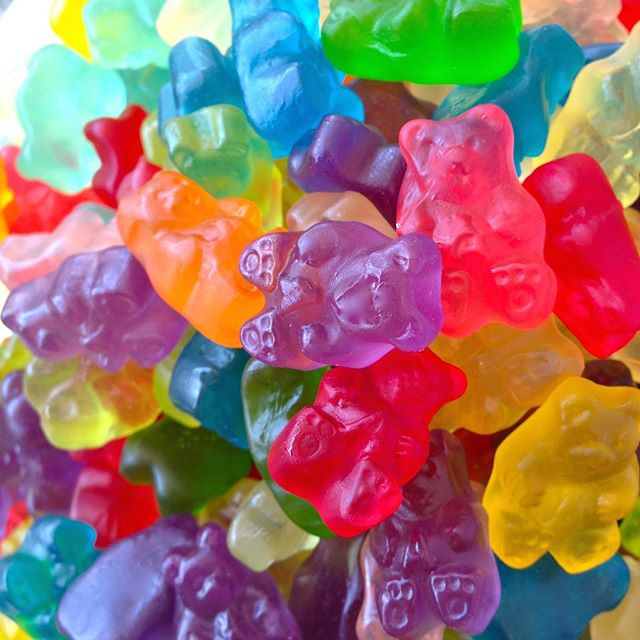 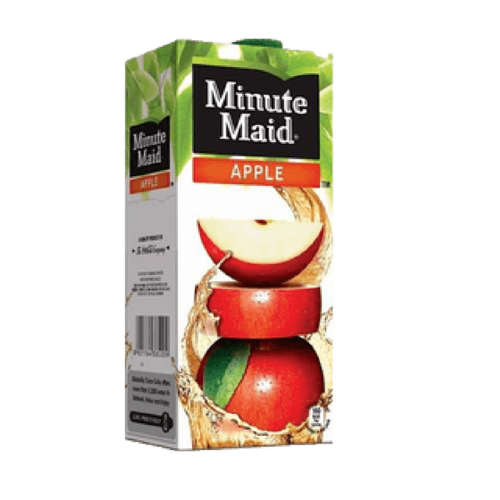 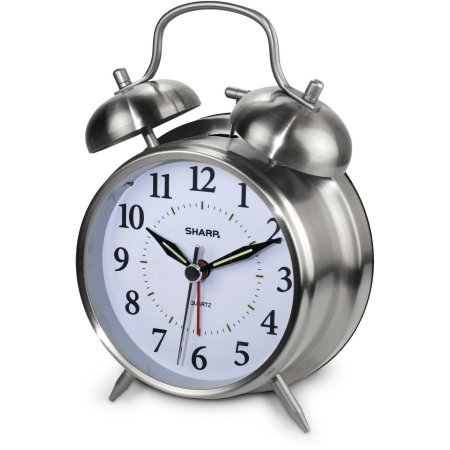 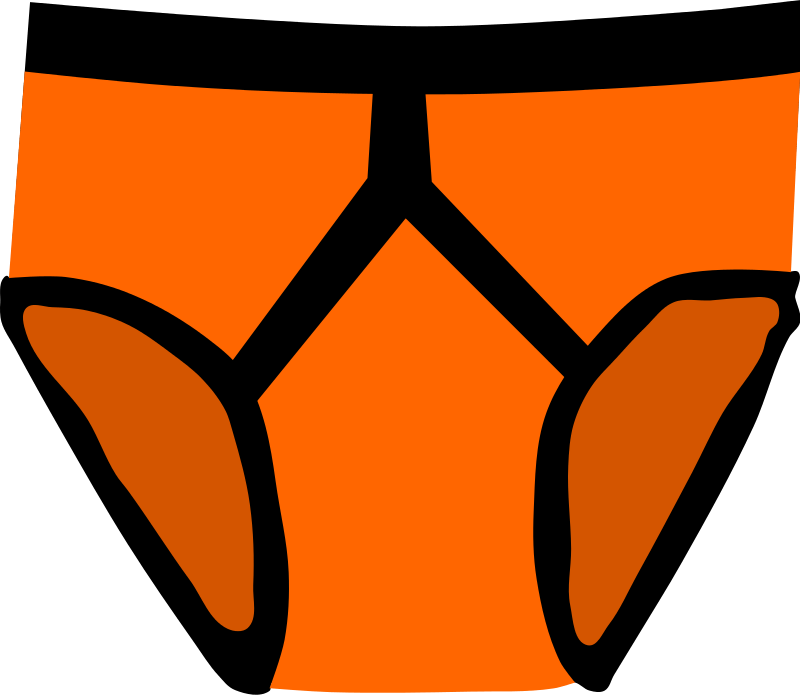 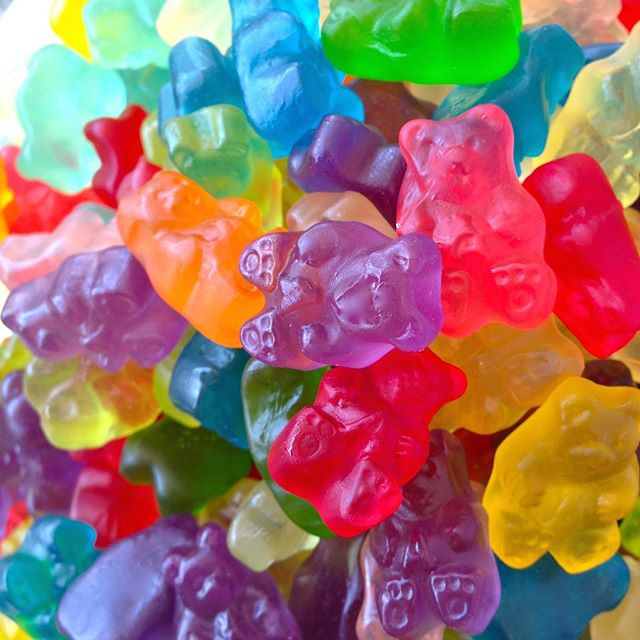 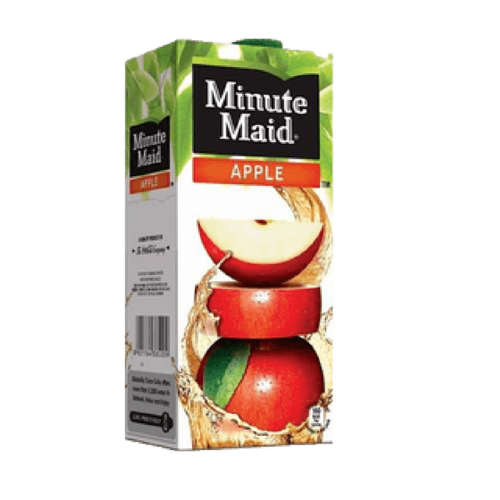 